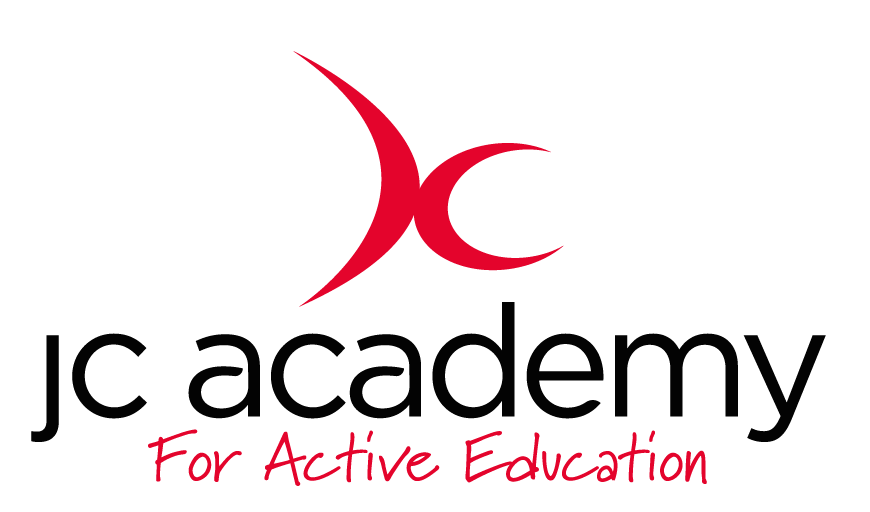 Class: YEAR 6Lesson: NETBALL SHOOTING Lesson Objective:TO USE THE CORRECT TECHNIQUE WHEN SHOOTING IN NETBALL Resources: NETBALL, CONES, HOOPSWarm Up:   Move around the area using different stretches. The stretches will be involved but are not exhaustive of- Jumping/Hopping/Touching knees (Dynamic Stretches)  Coaching Points:Safety Points:Area will be checkedMain Activity: (Including teaching/Coaching Points/Include any diagrams)Participants will start by passing the ball to each other and the last person will take a shot at the net. They will all follow their pass so everyone gets a shot.Next part of the session will be for participants to receive the ball make a turn before taking their shot at the hoop.Coaching points: Push up towards the netBend from the elbowShoot one handedSafety Points:Listening Safety MovementsSpatial AwarenessWarm Down:Movement around the area- Using various breathing techniques and static stretches Coaching Points:Safety Points:Plenary:To understand how to perform shot in netball RED: Decrease the distance  AMBER:STANDARD SESSION GREEN: Increase the distance